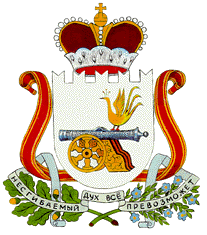                                                   СОВЕТ ДЕПУТАТОВАЛЕКСАНДРОВСКОГО СЕЛЬСКОГО ПОСЕЛЕНИЯМОНАСТЫРЩИНСКОГО РАЙОНА    СМОЛЕНСКОЙ ОБЛАСТИР Е Ш Е Н И Еот    12  ноября   2013 года      №  17В соответствии с законом об административных правонарушениях на территории Смоленской области, с областным законом от 30.05.2013года № 44-з « О внесении  изменений в ст.4 областного закона «Об административных  правонарушениях на территории Смоленской области», письма  Зам. Губернатора Смоленской области от 03.10.2013г № 04/7424, с  п.2 ст.22 Устава муниципального образования Александровского сельского поселения Монастырщинского района Смоленской области Совет депутатов Александровского сельского поселения Монастырщинского района Смоленской областиРЕШИЛ:Внести в приложения 1, 3,10,12 решение Совета депутатов Александровского сельского поселения Монастырщинского района Смоленской области от 12.12.2012 г. № 18 «О бюджете Александровского сельского поселения Монастырщинского района Смоленской области на 2013 год и  плановый период 2014 и 2015годов», в редакции решений от 27.03.2013г. №4, от 07.05.2013г №10, от 29.07.2013г №14, от 29.08.2013г № 15  следующие изменения:1. В пункте 1 подпункте 2 слова «в сумме 4 662,7 тыс. рублей» заменить словами «в сумме 4 706,9 тыс. рублей»; слова «в сумме 200,0 тыс. рублей» заменить словами «в сумме 244,1 тыс. рублей».2.  Приложение 1 изложить в следующей редакции (прилагается);3.   Приложение 3 изложить в следующей редакции (прилагается);4.   Приложение 8 изложить в следующей редакции (прилагается);5.   Приложение 10 изложить в следующей редакции (прилагается);        6.   Приложение 12 изложить в следующей редакции (прилагается);8.      Настоящее решение вступает в силу после его обнародования на информационных стендах в общественных местах Александровского сельского поселения Монастырщинского района Смоленской области.Глава муниципального образованияАлександровского сельского поселения                                     Монастырщинского района                                                          Смоленской области                                                                            Т.Г.КовалеваПОЯСНИТЕЛЬНАЯ  ЗАПИСКАк решению Совета депутатов Александровского сельского поселения Монастырщинского  района Смоленской области  « О внесении изменений в решение Совета депутатов  Александровского сельского поселения Монастырщинского района Смоленской области» от 25.03.2013г № 2 «О бюджете Александровского сельского поселения Монастырщинского района Смоленской области на 2013год и на плановый период 2014 и 2015 годов» от 12.12.2012г. №18,  в редакции решений от 27.03.2013г. №4, от 07.05.2013г №10, от 29.07.2013г №14, от 29.08.2013 №15 Внесение изменений в решение Совета депутатов Александровского сельского поселения «О бюджете Александровского сельского поселения Монастырщинского района Смоленской области на 2013год и на плановый период 2014 и 2015 годов» от 12.12.2012г. №18, в редакции решений от 27.03.2013г. №4,  от 07.05.2013г №10,  от 29.07.2013г №14, от 29.08.2013 №15  обусловлено перераспределением  бюджетных ассигнований согласно письма Зам.губернатора Смоленской области от 03.10.2013г№04/7424, изменениями основных характеристик бюджета (объём расходов, дефицит бюджета).                                                 РасходыОбъём  расходов по состоянию на 29.08.2013г   4 662 687 рублей + 44 156 рублей = 4 706 843 рубля.                                                 Дефицит      Дефицит бюджета  по состоянию на 29.08.2013г     200 000рублей + 44 156 рублей = 244 156 рублей.     Источник погашения дефицита бюджета – остатки средств бюджета по состоянию на 01.01.2013 года. Источники финансирования дефицита бюджета Александровского сельского поселения Монастырщинского района Смоленской области на 2013 год                                                                                                                      (рублей)                       	                                                                                                                                                     Приложение 10                                                                                            к     решению            Совета      депутатов                                                                                            Александровского   сельского  поселения                                                                                            Монастырщинског  района   Смоленской                                                                                          области   «О  бюджете  Александровского                                                                                           сельского поселения Монастырщинского                                                                                           района  Смоленской   области    на   2013                                                                                           год   и  на  плановый  период 2014 и 2015                                                                                            годов» от 12.12.2012 г. №18,  в  редакции                                                                               решений   от  27.03.2013  г. № 4, № 10, от                       29.07.2013  г. № 14, от  29.08.2013 г. №15О внесении изменений в решение Совета депутатов Александровского сельского поселения Монастырщинского района Смоленской области от 12.12.2012г.№18«О бюджете Александровского сельского поселения Монастырщинского района Смоленской области на 2013 год и плановый период 2014 и 2015 годов», в редакции решений от 27.03.2013г. №4, от 07.05.2013г №10, от 29.07.2013г №14,от 29.08.2013 г. № 15Код расходаСумма (руб.)Примечание0102.0020300.121 -5 550 Уменьшение бюджетных ассиг-нований  по фонду оплаты труда0104.0020400.121 -9 350 Уменьшение бюджетных ассиг-нований  по фонду оплаты труда0203.0013600. 121 -  531Уменьшение бюджетных ассиг-нований по фонду оплаты труда0203.0013600. 244 + 531Увеличение бюджетных ассигнований на покупку канцтоваров0103.0020400.122 +1056Увеличение бюджетных ассигнований на компенсационные  выплаты депутатам0104.0020400.244.+33 188Увеличение бюджетных ассигнований на публикацию информационного материала, покупку запчастей ,за изготовления энергетического паспорта адм.здания.0104.0020400.242.+ 1 812Увеличение бюджетных ассигнований на покупку катриджей   0502.3510500.244.+23 000Увеличение бюджетных ассигнований на  покупку  водяного  насосаПриложение 1к решению Совета депутатов Александровского сельского поселения Монастырщинского района Смоленской области «О бюджете Александровского  сельского поселения Монастырщинского района Смоленской области на 2013 год и на плановый период 2014 и 2015 годов» от 12.12.2012г. №18, в редакции решений от 27.03.2013г. №4, от 07.05.2013г №10, от 29.07.2013 г. №14, от 29.08.2013г №15КодНаименование кода группы, подгруппы, статьи, вида источника финансирования дефицитов бюджетов, кода классификации операций сектора государственного управления, относящихся к источникам финансирования дефицитов бюджетов Сумма 01 05 00 00 00 0000 000Изменение остатков на счетах по учету средств бюджета244 15601 05 00 00 00 0000 500Увеличение остатков средств бюджетов-4 462 68701 05 02 01 00 0000 510Увеличение прочих остатков денежных средств бюджетов-4 462 68701 05 02 01 10 0000 510Увеличение прочих остатков денежных средств бюджетов поселений-4 462 68701 05 00 00 00  0000 600 Уменьшение остатков средств бюджетов4 706 84301 05 02 01 00 0000 610Уменьшение прочих остатков денежных средств бюджетов4 706 84301 05 02 01 10 0000 610Уменьшение прочих остатков денежных средств бюджетов поселений4 706 84390 00 00 00 00 0000 000Источники финансирования дефицита бюджетов – всего           244 156                                                                                                                              Приложение 8                                                                                              к   решению   Совета   депутатов                                                                                Александровского   сельского  поселения                                                                                Монастырщинского  района  Смоленской                                                                               области   «О  бюджете Александровского                                                                               сельского поселения Монастырщинского                                                                               района   Смоленской   области    на   2013                                                                               год   и  на  плановый  период 2014 и 2015                                                                                годов» от 12.12.2012 г. №18,  в  редакции                                                                               решений от 27.03.2013г. №4, №10, от                       29.07.2013 г. №14, от 29.08.2013г №15Прогнозируемые  безвозмездные  поступления в  бюджет  Александровского  сельского  поселения  Монстырщинского района    Смоленской   области  на  2013  год.                                                                                                                              Приложение 8                                                                                              к   решению   Совета   депутатов                                                                                Александровского   сельского  поселения                                                                                Монастырщинского  района  Смоленской                                                                               области   «О  бюджете Александровского                                                                               сельского поселения Монастырщинского                                                                               района   Смоленской   области    на   2013                                                                               год   и  на  плановый  период 2014 и 2015                                                                                годов» от 12.12.2012 г. №18,  в  редакции                                                                               решений от 27.03.2013г. №4, №10, от                       29.07.2013 г. №14, от 29.08.2013г №15Прогнозируемые  безвозмездные  поступления в  бюджет  Александровского  сельского  поселения  Монстырщинского района    Смоленской   области  на  2013  год.                                                                                                                              Приложение 8                                                                                              к   решению   Совета   депутатов                                                                                Александровского   сельского  поселения                                                                                Монастырщинского  района  Смоленской                                                                               области   «О  бюджете Александровского                                                                               сельского поселения Монастырщинского                                                                               района   Смоленской   области    на   2013                                                                               год   и  на  плановый  период 2014 и 2015                                                                                годов» от 12.12.2012 г. №18,  в  редакции                                                                               решений от 27.03.2013г. №4, №10, от                       29.07.2013 г. №14, от 29.08.2013г №15Прогнозируемые  безвозмездные  поступления в  бюджет  Александровского  сельского  поселения  Монстырщинского района    Смоленской   области  на  2013  год.(рублей)кодНаименование кода дохода бюджетаСумма1232 00 00000 00 0000 000Безвозмездные поступления3 659 487  2 02 00000 00 0000 000БЕЗВОЗМЕЗДНЫЕ ПОСТУПЛЕНИЯ ОТ ДРУГИХ БЮДЖЕТОВ БЮДЖЕТНОЙ СИСТЕМЫ РОССИЙСКОЙ ФЕДЕРАЦИИ3 659 487  2 02 01000 00 0000 151Дотации бюджетам субъектов Российской Федерации и муниципальных образований2 478 900  2 02 01001 00 0000 151Дотации на выравнивание бюджетной обеспеченности2 478 900  2 02 01001 10 0000 151Дотации бюджетам поселений на выравнивание бюджетной обеспеченности2 478 900  2 02 02000 00 0000 151Субсидии бюджетам субъектов Российской Федерации и муниципальных образований (межбюджетные субсидии)1 120 387  2 02 02999 00 0000 151Прочие субсидии1 120 387  2 02 02999 10 0000 151Прочие субсидии бюджетам поселений1 120 387  2 02 03000 00 0000 151Субвенции бюджетам субъектов Российской Федерации и муниципальных образований60 200  2 02 03015 00 0000 151Субвенции бюджетам на осуществление первичного воинского учета на территориях, где отсутствуют военные комиссариаты60 200  2 02 03015 10 0000 151Субвенции бюджетам поселений на осуществление первичного воинского учета на территориях где отсутствуют военные комиссариаты60 200                                 Распределение   бюджетных                                                                      ассигнований  по  разделам, подразделам, целевым статьям и видам  расходов  классификации  расходов  бюджетов  на  2013  год(рублей)Наименование РазделПодразделЦелевая статья расходовВид расходовСуммаОбщегосударственные вопросы012 264 263Функционирование высшего должностного лица субъекта Российской Федерации и муниципального образования0102404 150Руководство и управление в сфере установленных функций органов государственной власти субъектов Российской Федерации и органов местного самоуправления0102002 00 00404 150Глава муниципального образования0102002 03 00404 150Расходы на выплаты персоналу в целях обеспечения выполнения функций государственными органами, казенными учреждениями, органами управления государственными внебюджетными фондами0102002 03 00100404 150Расходы на выплаты персоналу государственных (муниципальных) органов0102002 03 00120404 150Фонд оплаты труда и страховые взносы0102002 03 00121404 150Функционирование законодательных (представительных) органов государственной власти и представительных органов муниципальных образований010350 016Руководство и управление в сфере установленных функций органов государственной власти субъектов Российской Федерации и органов местного самоуправления0103002 00 0050 016Центральный аппарат0103002 04 0050 016Расходы на выплаты персоналу в целях обеспечения выполнения функций государственными органами, казенными учреждениями, органами управления государственными внебюджетными фондами0103002 04 0010050 016Расходы на выплаты персоналу государственных (муниципальных) органов0103002 04 0012050 016Иные выплаты персоналу, за исключением фонда оплаты труда0103002 04 0012250 016Функционирование Правительства Российской Федерации, высших исполнительных органов государственной власти субъектов Российской Федерации, местных администраций01041 796 697Руководство и управление в сфере установленных функций органов государственной власти субъектов Российской Федерации и органов местного самоуправления0104002 00 001 780 644Центральный аппарат0104002 04 001 780 644Расходы на выплаты персоналу в целях обеспечения выполнения функций государственными органами, казенными учреждениями, органами управления государственными внебюджетными фондами0104002 04 001001 179 550Расходы на выплаты персоналу государственных (муниципальных) органов0104002 04 001201 179 550Фонд оплаты труда и страховые взносы0104002 04 001211 179 550Иные выплаты персоналу, за исключением фонда оплаты труда0104002 04 00122Закупка товаров, работ и услуг для государственных (муниципальных) нужд0104002 04 00200601 094Иные закупки товаров, работ и услуг для государственных (муниципальных) нужд0104002 04 00240601 094Закупка товаров, работ, услуг в сфере информационно-коммуникационных технологий0104002 04 00242101 362Прочая закупка товаров, работ и услуг для государственных (муниципальных) нужд 0104002 04 00244499 732Иные безвозмездные и безвозвратные перечисления0104520 00 0016 053Межбюджетные трансферты0104521 00 0016 037Субсидии бюджетам муниципальных образований для софинансирования расходных обязательств, возникающих при выполнении полномочий органов местного самоуправления по вопросам местного значения0104521 01 0016 037Субсидии для софинансирования расходов бюджетов муниципальных образований Смоленской области на финансирование расходов, связанных с осуществлением финансового обеспечения деятельности муниципальных казенных учреждений и финансового обеспечения выполнения муниципального задания бюджетными и автономными муниципальными учреждениями в части уплаты налога на имущество организаций и транспортного налога0104521 01 0116 037Иные бюджетные ассигнования0104521 01 0180016 037Уплата налогов, сборов и иных платежей0104521 01 0085016 037Уплата налога на имущество организаций и земельного налога0104521 01 0185113 859Уплата прочих налогов, сборов и иных платежей0104521 01 018522 178Расходы бюджета муниципального образовани, возникающие при выполнении полномочий органов местного самоуправления по вопросам местного значения при получении субсидий от других бюджетов бюджетной системы Российской Федерации0104525 00 0016Расходы бюджета муниципального образовани, возникающие при выполнении полномочий органов местного самоуправления по вопросам местного значения при получении субсидий из бюджета субъекта Российской Федерации0104525 01 0016Софинансирование субсидий, получаемых из областного бюджета, связанных с уплатой налога на имущество организаций и транспортного налога0104525 01 0116Иные бюджетные ассигнования0104525 01 0180016Уплата налогов, сборов и иных платежей0104525 01 0185016Уплата налога на имущество организаций и земельного налога0104525 01 0185116Обеспечение деятельности финансовых, налоговых и таможенных органов и органов финансового (финансово-бюджетного) надзора010613 400Руководство и управление в сфере установленных функций органов государственной власти субъектов Российской Федерации и органов местного самоуправления0106002 00 0013 400Центральный аппарат0106002 04 0013 400Межбюджетные трансферты0106002 04 0050013 400Иные межбюджетные трансферты0106002 04 0054013 400Национальная оборона0260 200Мобилизационная и вневойсковая подготовка020360 200Руководство и управление в сфере установленных функций 0203001 00 0060 200Осуществление первичного воинского учета на территориях, где отсутствуют военные комиссариаты0203001 36 0060 200Расходы на выплаты персоналу в целях обеспечения выполнения функций государственными органами, казенными учреждениями, органами управления государственными внебюджетными фондами0203001 36 0010038 637Расходы на выплаты персоналу государственных (муниципальных) органов0203001 36 0012038 637Фонд оплаты труда и страховые взносы0203001 36 0012138 637Закупка товаров, работ и услуг для государственных (муниципальных) нужд0203001 36 0020021 563Иные закупки товаров, работ и услуг для государственных (муниципальных) нужд0203001 36 0024021 563Закупка товаров, работ, услуг в сфере информационно-коммуникационных технологий0203001 36 002426 321Прочая закупка товаров, работ и услуг для государственных (муниципальных) нужд 0203001 36 0024415 242Национальная безопасность и правоохранительная деятельность037 000Обеспечение пожарной безопасности03107 000Реализация других  функций, связанных с обеспечением национальной безопасности и правоохранительной деятельности0310247 00 007 000Закупка товаров, работ и услуг для государственных (муниципальных) нужд0310247 00 002007 000Иные закупки товаров, работ и услуг для государственных (муниципальных) нужд0310247 00 002407 000Прочая закупка товаров, работ и услуг для государственных (муниципальных) нужд 0310247 00 002447 000Национальная экономика041 207 040Транпорт040810 000Другие виды транспорта0408317 00 0010 000Субсидии на проведение отдельных мероприятий по другим видам транспорта0408317 01 0010 000Иные бюджетные ассигнования0408317 01 0080010 000Субсидии юридическим лицам (кроме государственных (муниципальных) учреждений) и физическим лицам-производителям товаров, работ, услуг0408317 01 0081010 000Дорожное хозяйство (дорожные фонды)0409224 040Дорожное хозяйство0409315 00 00224 040Закупка товаров, работ и услуг для государственных (муниципальных) нужд0409315 00 00200224 040Иные закупки товаров, работ и услуг для государственных (муниципальных) нужд0409315 00 00240224 040Прочая закупка товаров, работ и услуг для государственных (муниципальных) нужд 0409315 00 00244224 040Другие вопросы в области национальной экономики0412973 000Региональные программы0412524 00 00924 350Региональная целевая программа "Развитие жилищного строительства в Смоленской области" на 2011-2015 годы0412524 03 00924 350Подпрограмма "Градостроительное планирование развития территорий. Комплексное развитие коммунальной инфраструктуры. Снижение административных барьеров при реализации проектов в сфере строительства"0412524 03 02924 350Закупка товаров, работ и услуг для государственных (муниципальных) нужд0412524 03 02200924 350Иные закупки товаров, работ и услуг для государственных (муниципальных) нужд0412524 03 02240924 350Прочая закупка товаров, работ и услуг для государственных (муниципальных) нужд 0412524 03 02244924 350Расходы бюджета муниципального образования, возникающие при выполнении полномочий органов местного самоуправления по вопросам местного значения при получении субсидий от других бюджетов бюджетной системы0412525 00 0048 650Расходы бюджета муниципального образования, возникающие при выполнении полномочий органов местного самоуправления по вопросам местного значения при получении субсидий  для софинансирования расходов бюджетов сельских поселений Смоленской области, связанных с разработкой генеральных планов, правил землепользования и застройки сельских поселений Смоленской области в рамках реализации региональной целевой программы "Развитие жилищного строительства Смоленской области" на 2011-2015 годы0412525 03 0248 650Закупка товаров, работ и услуг для государственных (муниципальных) нужд0412525 03 0220048 650Иные закупки товаров, работ и услуг для государственных (муниципальных) нужд0412525 03 0224048 650Прочая закупка товаров, работ и услуг для государственных (муниципальных) нужд 0412525 03 0224448 650Жилищно-коммунальное хозяйство051 166 340Жилищное хозяйство050135 260Поддержка жилищного хозяйства0501350 00 0035 260Мероприятия в области жилищного хозяйства0501350 03 0035 260Закупка товаров, работ и услуг для государственных (муниципальных) нужд0501350 03 0020035 260Иные закупки товаров, работ и услуг для государственных (муниципальных) нужд0501350 03 0024035 260Прочая закупка товаров, работ и услуг для государственных (муниципальных) нужд 0501350 03 0024435 260Прочая закупка товаров, работ и услуг для государственных (муниципальных) нужд 0502070 05 0024420 000Поддержка коммунального хозяйства0502351 00 00305 753Мероприятия в области коммунального хозяйства0502351 05 00305 753Закупка товаров, работ и услуг для государственных (муниципальных) нужд0502351 05 00200305 753Иные закупки товаров, работ и услуг для государственных (муниципальных) нужд0502351 05 00240305 753Прочая закупка товаров, работ и услуг для государственных (муниципальных) нужд 0502351 05 00244305 753Межбюджетные трансферты0502521 00 009 592Межбюджетные трансферты бюджетам муниципальных районов из бюджетов поселений и межбюджетные трансферты бюджетам поселений из бюджетов муниципальных районов на осуществление части полномочий по решению вопросов местного значения в соответствии с заключенными соглашениями0502521 06 009 592Межбюджетные трансферты0502521 06 005009 592Иные межбюджетные трансферты0502521 06 005409 592Длгосрочные областные целевые программы, за исключением долгосрочных областных целевых программ, содержащих публичные нормативные обязательства0502522 00 00180 000Долгосрочная областная целевая программа "Энергосбережение и повышение энергетической эффективности в Смоленской области" на 2010-2020 годы0502522 37 00180 000Подпрограмма "Энергосбережение и повышение энергетической эффективности в системах коммунальной инфраструктуры"0502522 37 03180 000Закупка товаров, работ и услуг для государственных (муниципальных) нужд0502522 37 03200180 000Иные закупки товаров, работ и услуг для государственных (муниципальных) нужд0502522 37 03240180 000Прочая закупка товаров, работ и услуг для государственных (муниципальных) нужд 0502522 37 03244180 000Муниципальные целевые программы0502795 00 0017 155Муниципальная целевая программа "Энергосбережение и повышение энергетической эффективности на 2011-2020 годы на территории муниципального образования "Монастырщинский район" Смоленской области"0502795 12 0017 155Закупка товаров, работ и услуг для государственных (муниципальных) нужд0502795 12 0020017 155Иные закупки товаров, работ и услуг для государственных (муниципальных) нужд0502795 12 0024017 155Прочая закупка товаров, работ и услуг для государственных (муниципальных) нужд 0502795 12 0024417 155Благоустройство0503598 580Благоустройство0503600 00 00598 580Уличное освещение0503600 01 00518 401Закупка товаров, работ и услуг для государственных (муниципальных) нужд0503600 01 00200518 401Иные закупки товаров, работ и услуг для государственных (муниципальных) нужд0503600 01 00240518 401Прочая закупка товаров, работ и услуг для государственных (муниципальных) нужд 0503600 01 00244518 401Прочие мероприятия по благоустройству городских округов и поселений0503600 05 0080 179Закупка товаров, работ и услуг для государственных (муниципальных) нужд0503600 05 0020080 179Иные закупки товаров, работ и услуг для государственных (муниципальных) нужд0503600 05 0024080 179Прочая закупка товаров, работ и услуг для государственных (муниципальных) нужд 0503600 05 0024480 179Физическая культура и спорт112 000Массовый спорт11022 000Мероприятия в области здравоохранения, спорта и физической культуры, туризма1102512 97 002 000Закупка товаров, работ и услуг для государственных (муниципальных) нужд1102512 97 002002 000Иные закупки товаров, работ и услуг для государственных (муниципальных) нужд1102512 97 002402 000Прочая закупка товаров, работ и услуг для государственных (муниципальных) нужд 1102512 97 002442 000